** 선교교회에 처음 나오신 형제 자매들을 주의 사랑으로 환영합니다 **ㆍ사순절: 예수 십자가의 은총을 더 깊이 묵상하는 절기입니다.ㆍ2024 유럽코스타: 교우님들의 기도에 힘입어 은혜 풍성한 집회가 되었습니다.ㆍ우리의 장이 예배당 위층에 마련되었습니다. 수고해 주신 분들께 감사드립니다.ㆍ빛나라 모임: 오늘 2부 예배 후 Teestube 소망방 ㆍ라합2나라모임: 3월 6일(수) 10시 30분 나지홍 님 가정ㆍ라합3나라모임: 3월 7일(목) 9시 권순아 님 가정ㆍ라합1나라모임: 3월 7일(목) 10시 안희숙 님 가정ㆍ한국방문: 김성희ㆍ생일축하: 민경웅, 김다니엘◆말씀일기 일정              ◆114 운동-하루(1) 한번(1) 말씀일기 & 성경 (4)장 통독 성경 300독 대행진: 216독 ◈ 예배위원 안내 ◈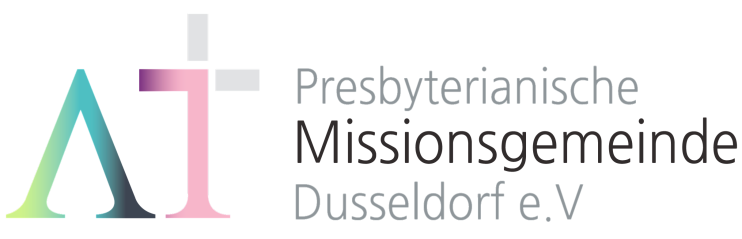      “소망 중에 즐거워하라”(롬 12:12) 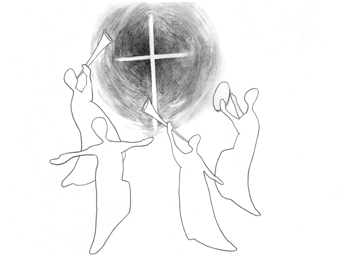 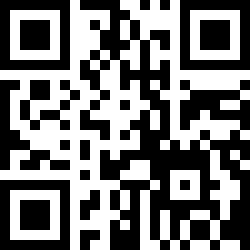 1983년 5월8일 창립     뒤셀도르프선교교회                  교회 홈페이지 duemission.de                  교회당 주소 Alte-Landstr. 179, 40489 Düsseldorf인도: 손교훈 목사 ◈ 2024 유럽코스타에 쏟아진 소중한 말씀들 ◈기대 이상의 은혜를 경험하라! 내 계획대로 되지 않는 은혜.중요한 것은 얼마나 차 있는가가 아니라 무엇이 차 있는가이다.심판의 이유는 무지가 아니라 무심. 성경은 How로 읽지말고 Why로 읽어라.소풍길에 유치원 아이들의 말싸움: ...너희는 이거 있어? 우리는 이거 있어. 우리는 예수님 있어. / 그렇다고 예수님이 너희 편은 아니잖아. / 아니야, 예수님은 우리편이야.인생의 축복은 만남을 통해서 온다: 4M-1)Mate친구, 2)Mentor스승, 3)Mission사명, 4)Master주님베들레헴의 예수님 생일잔치로 시작해 세상 끝날 혼인잔치로 끝나는게, 예수 이야기이고, 그것이 하나님 나라다. 우리 모두의 두번째 직업은 Party Planner.한민족 디아스포라가 2023년 현재 188개국에 가 있다. 슬픈 분산의 역사, 그러나 거기에 하나님의 위대한 계획이 있다.생각이 바뀌면 행동이 바뀌고, 행동이 바뀌면 습관이 바뀌고, 습관이 바뀌면 성격이 바뀌고, 성격이 바뀌면 운명이 바뀐다. 지금 갑자기 운명을 바꿔 달라는 기도는 현실화되기 어렵다. 그러나 생각을 바꾸는 것은 가능하다. 성령으로 기도하는 자는 사랑이 점점 더 커가고, 자기 의지로 기도하는 자는 고집이 점점 더 커간다.AI 시대에 하나님의 전신갑주를 입자.붙들라 비전을, 충성하라 주어진 삶의 자리에서, 포기하지 말라 장벽 앞에서.◈ 선교교회가 함께 기도하며 후원 및 협력하는 곳 ◈▶스펙트럼교회    ▶Rheinland-Westfalen 외국인교회 담당(이광열 목사)▶'겨자씨' 모임(2세 및 2세 사역자 후원 및 기도)  ▶디아코니 협력 후원▶유럽기독교교육원: 어린이 연합 캠프, 청소년 연합 캠프(JC)▶유럽밀알 장애인선교회(이명선 총무)▶유럽코스타(청년수련회)    ▶예장 유럽선교대회 ▶’오병이어’ 선교(케냐 총게노 고아원, 이은용 선교사)▶’열두광주리’ 등 봉사사역  ▶장학 지원  ▶북한 선교 ▶선교관 기금 일/막8:27-9:1월/막9:2-13화/막9:14-29수/막9:30-37목/막9:38-50금/막10:1-12토/막10:13-22일/막10:23-313월 3일3월 10일3월 17일3월 24일예배기도한연재단주현박종희이선영안내위원                                   예배부                                   예배부                                   예배부                                   예배부헌금위원민경웅, 백수정민경웅, 백수정민경웅, 백수정민경웅, 백수정애찬위원밥상 하나밥상 둘밥상 셋밥상 넷※입례송/Eingangslied ……….….….. 왕이신 나의 하나님 ….…………………다함께※예배부름/Eingangsgebet …………..………...............…………………………………인도자※찬송/Gemeindelied ….................................... 3장 .............................................다함께※신앙고백/Glaubensbekenntnis …….…………………………..…….........................다함께성시교독/Wechselwort …………...…. 교독문101번 .……………...................다함께찬송/Gemeindelied  …………...……........... 581장 ……….………….…..….…....다함께기도/Gebet  ….................…...............................................….................................한연재 집사찬양/Chor ...…………………….…… 내 영혼이 은총입어  …………….….….실버찬양단성경봉독/Text zur Predigt …….… 마가복음 8:27-9:1 ….…….…..….…..…인도자설교/Predigt  .................................. 항변하는 베드로 …………………..…..손교훈 목사찬송/Gemeindelied ..................................... 341장 …………….….………..….....다함께봉헌/Kollekte………………………………………………………....................................다함께교제/Bekanntmachung……………………………………………………………………..다함께※주기도송/Vaterunser…………………………………………….………….………..……..다함께※축도/Segen …………………………………………………………..……............................손교훈 목사※ 표는 일어섭니다.**교회 구좌**Ev. Presbyterianische Kirchengemeinde e.V. Bank: Stadtsparkasse Düsseldorf IBAN: DE61 3005 0110 1008 4019 01 일반구좌DE49 3005 0110 3007 9500 29 선교관구좌